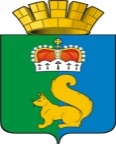 комиссия по чрезвычайным ситуациям иобеспечении пожарной безопасности Гаринского городского округаП Р О Т О К О Л № 3р.п.Гариот 15.05.2019 г.Председатель комиссии – Величко С.Е.Члены комиссии: Егорычев И.А., Коробейников В.В., Политов В.В., Поспелов С.В., Александров А.С., Лыжин А.Г., Гагарина О.С.,  Бурдов С.А.Присутствовали:  Долгих А.В.П О В Е С Т К А  Д Н Я:1.Организация охраны жизни и здоровья людей на водных объектах,  профилактика и предупреждение  несчастных случаев и травматизма на водоемах в летний период . Паводковая ситуация на территории округа          ( докладчики Егорычев И.А., Гагарина О.С.)    2. Мероприятия проводимые на территории Гаринского городского округа  по выработке мер по стабилизации и профилактике  в вопросах обеспечения пожарной безопасности населенных пунктов и обстановка с лесными пожарами. Дополнительные меры по обеспечению пожарной безопасности в период действия особого противопожарного режима в 2019 году.     ( докладчики: Долгих А.В., Александров А.С., Лыжин А.Г.)     3. Правила использования водных объектов для личных и бытовых нужд . Санитарное состояние централизованного водоснабжения населения.                 ( докладчик Егорычев И.А.)        Вступительное слово - Глава Гаринского городского округа                            Величко С.Е..По первому вопросу слушали Гагарину О.С.– доведена информация о паводковой ситуации на территории округа, а также осуществление полномочий Администрации ГГО по выполнению мероприятий по обеспечению безопасности людей на водных объектах на подведомственной территории определены Водным кодексом Российской Федерации, Федеральным законом от 06 октября 2003 года № 131- ФЗ «Об общих принципах местного самоуправления в Российской Федерации».На территории ГГО координационным органом по осуществлению мероприятий по обеспечению безопасности людей на водных объектах в условиях наличия опасности затопления или иных чрезвычайных ситуаций является комиссия по предупреждению и ликвидации чрезвычайных ситуаций и обеспечения пожарной безопасности  В условиях наличия опасности затопления основной задачей Администрации ГГО является предотвращение или минимизация ущерба от затопления, а также обеспечение защиты населения и объектов экономики на подведомственной территории.Во исполнение  плана мероприятий по обеспечению безопасности и охране людей в летний купальный сезон 2019года на водных объектах на территории Гаринского городского округа ежегодно проводятся различного рода профилактические мероприятия.Данные мероприятия были проводятся с целью пропаганды среди граждан и  обучающихся правилам поведения на воде и водных объектах, охраны жизни людей и окружающей природной среды, профилактики несчастных случаев на водоемах и водных объектах в летний период, подготовки граждан к правильным действиям при оказании помощи людям, терпящим бедствие на воде.Особое внимание уделяется правилам охраны жизни людей на водных объектах в летней период, проведению разъяснительной и профилактической работы среди сотрудников, родителей и детей в целях профилактики несчастных случаев на водоемах и водных объектах Постановлением администрации Гаринского городского округа от 18.12.2018 № 232 «Об утверждении Правил охраны жизни людей на водных объектах в  Гаринском городском округе» определено ответственное лицо за работу по обеспечению безопасности людей на водных объектах Гаринского городского округа ведущий специалист отдела по мобилизационной работе, гражданской обороне и чрезвычайным ситуациям администрации Гаринского городского округа Гагарина О.С.  Разработан и  утвержден план мероприятий по обеспечению безопасности людей на водных объектах в весеннее- летний период 2019г.  постановлением администрации Гаринского городского округа от 30.04.2019  № 178 «Об осуществлении мероприятий по обеспечению безопасности людей на водных объектах, охране их жизни и здоровья на территории Гаринского городского округа на 2019 год»На постоянной основе организовано взаимодействие с заинтересованными организациями и инспекторами (специалистами) территориальных органов Гаринского городского округа  по обеспечению охраны общественного порядка в местах массового отдыха людей на водных объектах, проведению рейдов и патрулирований водных объектов.Информирование населения по ограничениям (запретам) купания в необорудованных местах и в местах массового скопления людей для купания производится  посредством размещения информационных стендов  с табличками о запрете  купания , правилами поведения на воде и оказанию первой помощи пострадавшим  с указанием телефона единой службы спасения, распространяются   памятки для всех возрастных групп населения, также информация дублируется на сайте Гаринского городского округа . Решение: Принять информацию к сведению. Продолжить работу в части  профилактики и предупреждения несчастных случаев и травматизма на водоемах , вести постоянный мониторинг уровня воды в реках. Рекомендовать:Заведующим, инспекторам территориальных органов , руководителям организаций и учреждений: - осуществлять мероприятия по обеспечению безопасности людей на водных объектах в соответствии с Правилами охраны жизни людей на водных объектах в Гаринском городском округе; - организовать информирование населения о мерах безопасности и правилах поведения на воде.Начальнику ОеП № 20 (дислокация п.г.т. Гари) МО МВД России «Серовский» Бурдову А.С.: принять меры по обеспечению охраны общественного порядка в местах массового отдыха людей на водных объектах, проведению рейдов и патрулирований водных объектов;Главному врачу АПО ГБУЗ СО Серовская ГБ Опарину А. Л.:организовать оказание медицинской помощи пострадавшим в местах массового отдыха населения на воде .Начальнику МКУ ИМЦ Гаринского городского округа Зольниковой Е.Г.:- организовать проведение внепланового совещания по рассмотрению вопроса обеспечения безопасности детей на водных объектах Гаринского городского округа; - организовать проведение в образовательных и дошкольных  учреждениях занятий по правилам поведения на воде, предупреждения несчастных случаев и оказания первой медицинской помощи пострадавшим на воде.Ведущему специалисту ГОЧС и МОБ работы Администрации Гаринского городского округа Гагариной О.С.: - организовать обучение населения мерам безопасности, правилам поведения, предупреждения несчастных случаев и оказания первой медицинской помощи пострадавшим на воде; - осуществлять взаимодействие со средствами массовой информации по проведению разъяснительной работы среди населения о мерах безопасности и правилах поведения на воде, а также информирование жителей Гаринского городского округа о ситуациях на водных объектах.2. По второму вопросу слушали  Александрова А.С.–   доведена информация  и дана предварительная  оценка пожарной  обстановке  в Гаринском городском округе, план мероприятий по подготовке ПЧ 6/3 ГКПТУ СО ОПС СО № 6 к пожароопасному периоду 2019 г. ПЧ 6/3 ГКПТУ СО «ОПС СО» по Свердловской области к действиям по предназначению готова. На вооружении ПЧ № 6/3 имеется: 5 автоцистерн на шасси: 4 ЗИЛ-131 и 1 УРАЛ 5557.Пожарные машины, находящиеся в боевом расчете и в резерве находятся в исправном техническом состоянии. По состоянию на 01.05.2019 года имеется Д/т - 124 л; АИ-92-888 л. Автомобили укомплектованы ПТВ и инструментом согласно табельной  положенности  и правил по охране труда.Личным составом ПЧ 6/3 укомплектована полностью, л/с к выполнению задач готов.В целях предупреждения пожаров проводится профилактическая работа в жилом секторе. Также проводятся РТПЗ, и отработка карточек и планов пожаротушения на объектах с массовым пребыванием людей. Кроме того проведены тренировки по эвакуации людей в ГСШ, ДДТ и ДЮСШ.Требуют решения вопросы:- об активизации работы глав территориальных округов с населением по вопросам проведения сельскохозяйственных палов и ликвидации возникших очагов загорания травы и мусора;- о проведении экстренной опашки населенных пунктов;-    о состоянии источников противопожарного водоснабжения, ремонте неисправных и строительстве новых источников, установке указателей источников противопожарного водоснабжения установленного образца, мест забора воды на берегах естественных водоемов для заправки водой пожарной техники.-    о подготовке законодательных и нормативных правовых актов муниципального образования по вопросам обеспечения пожарной безопасности  в  весеннее-летний период 2019 г.-   о боеготовности ведомственных и добровольных пожарных формирований с принятием решений по ремонту пожарных депо, приобретению ПТВ, боевой одежды и снаряжения;-     о создании и обеспечении новых подразделений добровольной пожарной охраны с учетом нормативного времени следования к месту пожараПо выработке мер по стабилизации и профилактике  в вопросах обеспечения пожарной безопасности подведомственных объектов ФКУ ИК-8 к весеннее- летнему  пожароопасному сезону  2019 года слушали начальника ФКУ ИК-8 подполковника  внутренней службы Долгих А.В.:За отчётный период на подведомственных объектах пожаров                            не допущено.  Штатная численность личного состава ПЧ- 18 человек. Фактически -16 человек. Вакансия 1 командир отделения, 1 водитель пожарного автомобиля.                       В учреждении на вооружении находятся 3 пожарных автомобиля                             и насосная станция СНП 75/100, из них в боевом расчете 2 пожарных автомобиля АЦ-40(66), АЦ-5,0-40(5557). В резерве 1 пожарная  автоцистерна АЦ-40(131),   на консервации насосная станция СНП 75/100.Ежемесячно до 20 числа в составе пожарно-технической комиссии                     (далее - ПТК) проводится обход подведомственных объектов учреждения.                            По результатам проверки составляется акт ПТК и утверждается начальником учреждения, копии актов направляются в ИВПО ОРН ГУФСИН России                            по Свердловской области и ответственным лицам на устранение нарушений отраженных в акте ПТК.Выполнены мероприятия, исключающие возможность переброса огня при лесных и торфяных пожарах. Создана минерализованная полоса вокруг территории учреждения, примыкающей к лесу, проверены внутренние водоисточники, проведена отчистка территории от горючих отходов, мусора, тары. В здании кафе установлена автоматическая пожарная сигнализация. Так же ежедневно производится обход подведомственных объектов, по выявлению эксплуатации электронагревательных приборов кустарного изготовления, а также эксплуатация электроприборов с явными признаками нарушений правил пожарной безопасности. В результате проведенных мероприятий было изъято 19 электронагревательных приборов кустарного изготовления, либо с нарушением ППБ. Привлечено к дисциплинарной ответственности за нарушение правил пожарной безопасности 25 осужденных. Отключено 16 пожароопасных участков электросетей.В целях поддержания на современном уровне профессиональной                                  и психофизиологической готовности дежурного персонала, необходимой для осуществления успешных действий по эвакуации, предотвращению развития пожара, его локализации и ликвидации, а также обучения порядку и правилам взаимодействия всех служб учреждения с ведомственной пожарной охраной ежедневно проводятся учебные занятия по эвакуации людей и тушение условного пожара на различных объектах учреждения.  	Проведена работа по подготовке подведомственных объектов к работе                         в весенне-летний период 2019г:Проведена проверка состояния электросетей и электрооборудования;Подготовлена пожарная техника к работе весенне-летнему периоду. Территории производственных, хозяйственно-складских, жилых учреждений очищены от горючих отходов, производственного мусора, сухой травы, тары из горючих материалов.Запрещена эксплуатация электронагревательных приборов, отопительных печей, калориферных установок.В целях повышения эффективности деятельности пожарной части ФКУ    ИК-8 следует сосредоточить внимание на выполнении следующих приоритетных задач:- контроль за соблюдением на подведомственных объектах учреждения требований пожарной безопасности;- осуществление ведомственного пожарного надзора и проведение работы     по профилактике пожаров на объектах учреждения;- организация и осуществление тушения пожаров, спасения людей 
и имущества при пожарах на объектах учреждения.13.05.2019 года на имя Главы Гаринского городского округа было направлено обращение о принятии мер по приведению территории ОЛПа 
в пожаробезопасное состояние, вблизи  подведомственной территории ФКУ ИК-8 ГУФСИН России по Свердловской области, повсеместно расположены полуразрушенные (разрушенные) постройки, ветхое жильеПо обстановке с лесными пожарами в пожароопасный  период 2019 года слушали Лыжина А.Г.- доведена сводка возникновения лесных пожаров за 4месяца 2019 года в сравнении с АППГ., перечень проводимых мероприятий по организации системы обнаружения и учета лесных пожаров, а так же профилактических мероприятий , направленных на своевременное выявление и предупреждения возникновения лесных пожаров . Дана предварительная оценка возможной пожарной обстановки в лесах ГГОВ заключении обсудили вопросы , связанные с локализацией и тушению очагов возгорания на л/б Старая в п. Пуксинка На  земельном участке ФКУ ИК-14, находящимся в поселке Пуксинка  территория лесобиржи «Старая»,  в период с 02.05.2019г по настоящее время обнаружены очаги возгорания в скопившихся отходах переработки древесины, образовавшиеся  в результате выжега лома черных металлов неустановленными лицами.                                                                                                                                                                                                  Администрация Гаринского городского округа  неоднократно направляла в поселок Пуксинка группу пожарных из числа сотрудников ПЧ 6/3 ГПТУ СО №6 для тушения пожара , так как имела место быть угроза населенному пункту и строениям жилой зоны  ФКУ ИК-14. Решение: Принять информацию к сведению. Продолжить работу в части проведения профилактических мероприятиях для стабилизации обстановки  в вопросах обеспечения пожарной безопасности. Проработать вопрос об обращению к начальнику ГУФСИН России по СО об оказании содействия в тушении пожара на л/б Старая в п. Пуксинка. Рекомендовать руководителям организаций, (в части касающегося):Заместителю главы администрации Гаринского городского округа  Егорычеву И.А.:-  организовать обследование состояния противопожарных водоемов, путей к ним и оборудования мест забора воды на них, водонапорных башен,  на предмет их готовности.  По результатам ревизии привести их в работоспособное состояние. Устранить имеющиеся недостатки и неисправности, установить указатели в местах их размещения. По результатам проведенной работы представить аналитическую справку в КЧС и ОПБ .            - проработать вопрос по ремонту неисправных и строительстве новых источников противопожарного водоснабжения, установке указателей источников противопожарного водоснабжения установленного образца, мест забора воды на берегах естественных водоемов для заправки водой пожарной техники.- организовать обустройство в соответствии с требованиями пожарной безопасности подъезды ко всем источникам противопожарного водоснабжения;           - организовать монтаж приспособлений на водонапорных башнях для забора воды пожарными автомобилями;          - проработать вопрос о приобретении звуковой сигнализации для оповещения людей в населенных пунктах в случае возникновения пожара;- организовать работу по обеспечению надлежащее состояние дорог на территории района на весенне-летний пожароопасный период 2019 года.- организовать выполнение необходимых мероприятий по профилактике пожаров в пожароопасный периодЗаместителю главы администрации Гаринского городского округа  КоробейниковуВ.В.:- организовать выполнение противопожарных мероприятий в организациях культуры;- организовать поддержание в исправном состоянии установки автоматической пожарной сигнализации, системы оповещения людей о пожаре, электропроводку, средства противопожарного водоснабжения, надлежащее состояние путей эвакуации в учреждениях культуры;- обратить особое внимание на обеспечение безопасности при проведении массовых мероприятий, проведение соответствующих инструктажей с работниками. - организовать взаимодействие между силами и средствами при ликвидации ЧС, спасению людей и имущества- организовать комиссионное  проведение  обходов одиноких пенсионеров, инвалидов и неблагополучных семей на предмет соблюдения требований пожарной безопасности;- обеспечить готовность к проведению эвакуационных мероприятий в случае возникновения ЧСЗаместителю главы администрации Гаринского городского округа – начальнику финансового управления  Мерзляковой С.А.:- иметь необходимый резерв финансовых средств на случай предотвращения или ликвидации чрезвычайной ситуации.Ведущему специалисту ГОЧС и МОБ работы Администрации Гаринского городского округа Гагариной О.С.: - продолжить работу по созданию в населенных пунктах добровольных пожарных формирований- продолжить профилактическую работу по обучению населения мерам пожарной безопасности, способам защиты и действиям в случае возникновения ЧС путем изготовления и распространения печатной продукции, оформления уголков пожарной безопасности в местах массового скопления населения;Начальнику ПЧ 6\3 ГКПТУ СО «ОПС Свердловской области №6» Александрову А.С.   -провести дополнительные инструктажи  с персоналом учреждений о мерах пожарной безопасности при проведении мероприятий с массовым пребыванием людей. -  обеспечить исправное техническое состояние пожарных автомобилей имотопомп, а также техники, приспособленной для тушения пожаров;- организовать профилактическую работу по обучению населения мерам пожарной безопасности.Начальнику ФКУ ИК-8 подполковнику внутренней службы Долгих А.В.:-организовать  контроль за противопожарным состоянием складов ГСМ, стоянок  техники, складов и т.д.;         - не допускать пользование неисправной электропроводкой с явными признаками повреждениями изоляции и т.д.; проверить и привести в надлежащее состояние светильники, лампы накаливания, рассеиватели и другие приборы освещения.);     - провести обследования помещений, цехов и территорий учреждения  и на предмет  соблюдения действующих норм и правил пожарной безопасности ;         -организовать контроль за выполнением мероприятий по пожарной безопасности на подведомственных объектах;       - организовать профилактическую работу по обучению сотрудников и работников учреждения мерам пожарной безопасности;  Начальнику ОеП №20 (дислокация п.г.т. Гари) МО МВД «Серовский » Бурдову С.А.:       -активизировать  работу по выявлению  лиц, ведущих асоциальный  образ жизни  и  мест пребывания лиц  без определенного  места жительства;      -совместно с администрацией Гаринского городского округа проводить регулярную корректировку списков неблагополучных в социальном отношении семей и граждан, ведущих асоциальный образ жизни, и списки граждан, состоящих на надомном социальном обслуживании,      -организовать и провести совместно с пожарным инструктором рейды в семьи, ведущие асоциальный образ жизни, неблагополучных категорий граждан, одиноких и престарелых граждан с проведением инструктажей о мерах пожарной безопасности;     - в случае необходимости создать необходимое количество мобильных групп для осуществления контроля за соблюдением режима ограничения посещения леса гражданами;     - в выходные и праздничные дни при наличии повышенной пожарной опасности организовать патрулирование сотрудниками отдела совместно с представителями администрации Гаринского городского округа  для осуществления контроля за соблюдением правил пожарной безопасности в местах массового отдыха населения.Директору ГКУ СО «Гаринское лесничество»    Лыжину А.Г.Продолжить работу в части проведения профилактических мероприятиях для стабилизации обстановки  в вопросах обеспечения пожарной безопасности в лесах. Осуществлять постоянный  контроль за выполнением мероприятий по охране и защите лесов арендаторами лесных участков. Организовать   патрулирование в целях своевременного обнаружения и учета лесных пожаров, а также  обучение неработающего населения правилам противопожарной безопасности, действиям при возникновении пожаров в лесах.3. По третьему вопросу слушали Егорычева И.А. - Использование водных объектов общего пользования осуществляется в соответствии с правилами охраны жизни людей на водных объектах, утверждаемыми в порядке, определяемом уполномоченным федеральным органом исполнительной власти, а также исходя из устанавливаемых органами местного самоуправления правил использования водных объектов для личных и бытовых нужд.На водных объектах общего пользования могут быть запрещены забор (изъятие) водных ресурсов для целей питьевого и хозяйственно-бытового водоснабжения, купание, использование маломерных судов, водных мотоциклов и других технических средств, предназначенных для отдыха на водных объектах, водопой, а также установлены иные запреты в случаях, предусмотренных законодательством Российской Федерации и законодательством субъектов Российской Федерации. Информация об ограничении водопользования на водных объектах общего пользования предоставляется гражданам органами местного самоуправления через средства массовой информации и посредством специальных информационных знаков, устанавливаемых вдоль берегов водных объектов. Могут быть также использованы иные способы предоставления такой информации. В Гаринском городском округе Утверждены Правила использования водных объектов общего пользования, расположенных на территории Гаринского городского округа для личных и бытовых нужд постановлением администрации Гаринского городского округа от 06.05.2019  № 187 «Об утверждении Правил использования водных объектов общего пользования, расположенных на территории Гаринского городского округа для личных и бытовых нужд». В которых определен порядок -использования водных объектов общего пользования для личных и                      бытовых нужд   -ограничения и запреты при использовании водных объектов -обеспечение мер по надлежащему использованию водных объектов общего пользования -приостановление или ограничение водопользования. -информация об ограничениях водопользования на водных объектах общего пользования -ответственность за нарушение ПравилРешение:  Принять информацию к сведению. Продолжить работу в части обеспечение мер по надлежащему использованию водных объектов общего пользования.Председатель КЧС и ОПБГаринского городского округа                                             С.Е ВеличкоСекретарь                                                                               О.С. Гагарина